от 29  мая 2018 г. № 186О Порядкедоступа муниципальных служащих Администрации  муниципального образования «Городское поселение Морки» в помещения, в которых ведется обработка персональных данныхВо исполнение абзаца тринадцатого подпункта "б" пункта 1 Перечня мер, направленных на обеспечение выполнения обязанностей, предусмотренных Федеральным законом "О персональных данных" и принятыми в соответствии с ним нормативными правовыми актами, операторами, являющимися государственными или муниципальными органами, утвержденного постановлением Правительства Российской Федерации от 21 марта 2012 г. N 211, Администрация муниципального образования «Городское поселение Морки»  постановляет:1. Утвердить прилагаемый порядок доступа муниципальных служащих Администрации муниципального образования «Городское поселение Морки» в помещения, в которых ведется обработка персональных данных (далее - Порядок доступа).2. Ведущему специалисту Администрации   муниципального образования «Городское поселение Морки» в месячный срок обеспечить ознакомление под роспись муниципальных служащих с настоящим Порядком доступа.3. Контроль за исполнением настоящего постановления возложить на заместителя главы Администрации  муниципального образования «Городское поселение Морки» Тимирьянову Л.В.        Глава Администрации МО      «Городское поселение Морки»                                                    В.А.БорисовУтвержденпостановлением Администрации МО «Городское поселение Морки» «29 »  мая  2018 г. №186 Порядокдоступа муниципальных служащих Администрации  муниципального  образования «Городское поселение  Морки» в помещения, в которых ведется обработка персональных данных1. Настоящий Порядок определяет правила доступа в помещения Администрации муниципального образования «Городское поселение Морки», где хранятся и обрабатываются персональные данные, в целях исключения несанкционированного доступа к персональным данным, а также обеспечения безопасности персональных данных от уничтожения, изменения, блокирования, копирования, распространения, а также от неправомерных действий в отношении персональных данных.2. Доступ в помещения Администрации  муниципального образования «Городское поселение Морки», где хранятся и обрабатываются персональные данные, осуществляется в соответствии с Перечнем должностей муниципальных служащих Администрации  муниципального  образования «Городское поселение Морки», замещение которых предусматривает осуществление обработки персональных данных либо осуществление доступа к персональным данным (далее - Перечень), который утверждается постановлением Администрации  муниципального образования «Городское поселение Морки».3. Нахождение в помещениях, в которых ведется обработка или хранение персональных данных, лиц, не являющихся муниципальными служащими, замещающими должности согласно Перечню, возможно только в сопровождении муниципального служащего, замещающего должность в соответствии с Перечнем.4. Для помещений, в которых хранятся и обрабатываются персональные данные, организуется режим обеспечения безопасности, при котором обеспечивается сохранность носителей информации, содержащих персональные данные, а также исключается возможность неконтролируемого проникновения и пребывания в этих помещениях посторонних лиц. Данный режим должен обеспечиваться в том числе:запиранием помещения на ключ, в том числе при выходе из него в рабочее время;закрытием металлических шкафов и сейфов, где хранятся носители информации, содержащие персональные данные, во время отсутствия в помещении муниципальных служащих, замещающих должности согласно Перечню.5. Контроль за соблюдением в Администрации  муниципального образования «Городское поселение Морки» настоящего Порядка и требований к защите персональных данных, осуществляется лицами, ответственными за организацию обработки персональных данных.«Морко ола  сынан илем»муниципальный      образованийынадминистрацийже»муниципальныйучреждений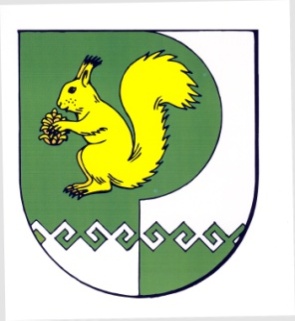 Муниципальноеучреждение«Администрациямуниципальногообразования«Городское поселениеМорки»ПУНЧАЛПОСТАНОВЛЕНИЕ